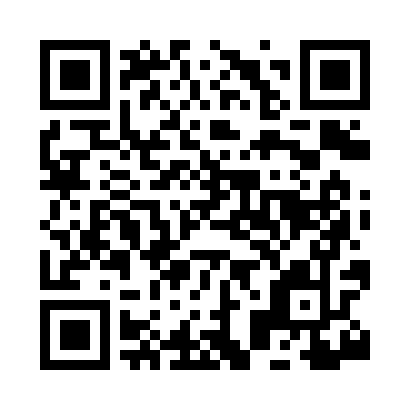 Prayer times for Beckwith, Iowa, USAWed 1 May 2024 - Fri 31 May 2024High Latitude Method: Angle Based RulePrayer Calculation Method: Islamic Society of North AmericaAsar Calculation Method: ShafiPrayer times provided by https://www.salahtimes.comDateDayFajrSunriseDhuhrAsrMaghribIsha1Wed4:396:051:044:568:059:312Thu4:376:031:044:578:069:323Fri4:366:021:044:578:079:344Sat4:346:011:044:578:089:355Sun4:326:001:044:588:099:376Mon4:315:591:044:588:109:387Tue4:295:571:044:588:119:398Wed4:285:561:044:588:129:419Thu4:265:551:044:598:139:4210Fri4:255:541:044:598:149:4411Sat4:235:531:044:598:159:4512Sun4:225:521:045:008:169:4713Mon4:205:511:045:008:179:4814Tue4:195:501:045:008:189:4915Wed4:185:491:045:008:199:5116Thu4:165:481:045:018:209:5217Fri4:155:471:045:018:219:5318Sat4:145:461:045:018:229:5519Sun4:135:451:045:018:239:5620Mon4:115:451:045:028:249:5721Tue4:105:441:045:028:259:5922Wed4:095:431:045:028:2610:0023Thu4:085:421:045:038:2710:0124Fri4:075:421:045:038:2710:0225Sat4:065:411:045:038:2810:0426Sun4:055:401:055:038:2910:0527Mon4:045:401:055:048:3010:0628Tue4:035:391:055:048:3110:0729Wed4:025:391:055:048:3210:0830Thu4:015:381:055:058:3210:0931Fri4:005:381:055:058:3310:11